Tel : 02 96 20 83 83 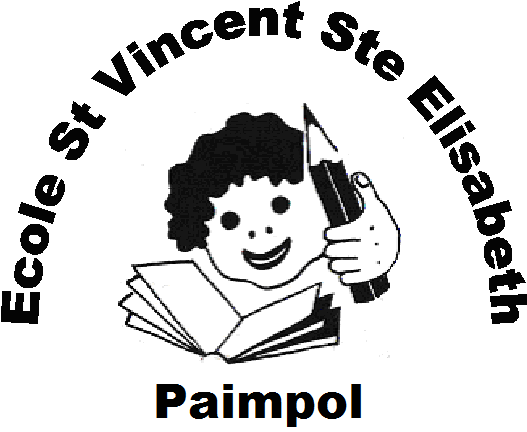 Mail : eco22.ste-elisabeth.paimpol@enseignement-catholique.bzhC’est avec plaisir que l’équipe pédagogique vous accueillera à la rentrée prochaine le jeudi 2 septembre à 9h (exceptionnellement au lieu de 8h30) pour les élèves du Cp au CM2 et à 9h15 pour les élèves de la maternelle.Voici l’organisation pédagogique pour l’année 2021-2022 :Maternelle :TPS/PS/MS : Mme Blandine LE QUERE TPS/PS/MS : Mme Isabelle MALLARDGS : Mme Janick MEVEL ASEM : Mme Yvonne LEVAIRE et Mme Christelle DOURAElémentaire :CP : Mme Claude NEVEUCE1 : Mme Fabienne LE BOUDEC et M. Marc Stéphane PERS (17%)CE1/CE2 : Mme Gaëlle ALLANICCE2/CM1 : M. Erwann LEFFRAYCM1/CM2 : Mme Valérie PERROT et Mme Morgane DONVALCM2 : M. Philippe ANDRELISTE DE FOURNITURES GSClasse de Mme MEVEL 2 boîtes de mouchoirs marquées au nom de l’enfant1 cartable ou un sac à dos 1petite bouteille d’eau dans le cartable 1 change marqué dans un sac plastique dans le cartableLe nécessaire pour se reposer (dans un grand sac plastique marqué au nom de l’enfant).